Circular Externa25 de abril del 2023Dirigida a: Coopavegra R.L.Coopeamistad R.L. Coopeaya R.L. Coopebanpo R.L. Coopecar R.L. Coopefyl R.L. Coopegrecia R.L. Coopejudicial R.L. Coopelecheros R.L. Coopemédicos R.L. Coopesanmarcos R.L. Coopesanramón R.L. Coopeuna R.L. Credecoop R.L.Asunto: Presentación de la Regulación Proporcional para Cooperativas de Ahorro y Crédito Supervisadas enviado en consulta mediante el Acuerdo CNS-1795-2023, artículo 10, del 17 de abril del 2023.La Superintendencia General de Entidades Financieras,Considerando que: Mediante el acta de la sesión 1795-2023, artículo 10 del 17 de abril del 2023, el Consejo Nacional de Supervisión del Sistema Financiero (CONASSIF), aprobó enviar en consulta la Regulación Proporcional para Cooperativas de Ahorro y Crédito Supervisadas. Este reglamento tiene como finalidad establecer la regulación proporcional que la Superintendencia General de Entidades Financieras (SUGEF) aplicará a las cooperativas de ahorro y crédito que se ubiquen en el rango definido para esos propósitos, según se dispone en el artículo 2 de este reglamento. Artículo 2. AlcanceEste reglamento es aplicable a las cooperativas de ahorro y crédito supervisadas por la SUGEF con un nivel de activos netos totales (monto total de activos menos sus estimaciones asociadas) menor a los ¢80 mil millones.El CONASSIF, a solicitud de la SUGEF, actualizará los montos a que hace referencia el párrafo anterior en enero de cada año impar, utilizando en adelante la variación porcentual en el Índice de Precios al Consumidor (IPC) calculado por el Instituto Nacional de Estadística y Censos (INEC) al cierre de diciembre de los años pares, iniciando con la información al cierre de diciembre de 2024.Si alguna de las cooperativas de ahorro y crédito a que hace referencia el párrafo primero de este artículo: i) conforman un grupo financiero, ii) opera con derivados, iii) solicitan autorización para ejercer las actividades a que refiere el artículo 4 de la Ley Regulación de Intermediación Financiera de Organizaciones Cooperativas, Ley 7391, o iv) su exposición en moneda extranjera, tanto en activos como pasivos, sea igual o superior al 10% respecto al activo total o pasivo total, según corresponda; dicha cooperativa deja de ser regulada por este reglamento y en su lugar le aplicará en forma plena la normativa aplicable a las cooperativas con activos netos por encima del umbral establecido en el párrafo primero de este artículo, lo cual será comunicado mediante resolución del Superintendente.En aras de lograr la mejor comprensión del objetivo y el alcance de este reglamento, resulta conveniente convocar a las cooperativas de ahorro y crédito supervisadas por la SUGEF .DisponeInvitar para el 28 de abril del 2023, de 09:00 a.m. a 11:00 a.m a la presentación de la propuesta de Regulación Proporcional para Cooperativas de Ahorro y Crédito Supervisadas. Se recomienda que los participantes sean los Gerentes Generales y los técnicos que vayan a revisar esa propuesta de reglamento.Las personas designadas para participar en esta presentación podrán inscribirse en el siguiente enlace: Presentación Regulación Proporcional para Cooperativas de Ahorro y Crédito Supervisadas. No existe límite de cupo para dicha presentación.Atentamente,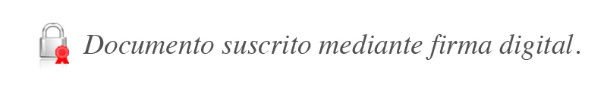 José Armando Fallas MartínezIntendente GeneralJSC/gvl*